We zoeken vrijwilligers die meegaan om onze vakantiegangers te ondersteunen! 
Je betaalt niets voor je verblijf en je vervoer. Je krijgt een onvergetelijke ervaring en fantastische verhalen in return!
Er gaat telkens een groep van ongeveer 10 personen en 2 begeleiders mee. 
Er zijn op dit moment twee vakanties waarvoor we vrijwilligers zoeken:✔ ‘Logeren in Limburg'
→ Van 31/08 tot 4/09Vrijwilliger gezocht om praktische ondersteuning te bieden aan de mensen die meegaan. We verblijven in Thomasbos (vakantiecentrum 'Fabiolahuis') voor 4 nachten en 5 dagen. 
Het betreft een zorgvakantie, dus de mensen die meegaan hebben iets meer ondersteuning nodig. 
We zoeken een vrijwilliger voor praktische zaken zoals ontbijt klaarzetten, rolstoelen duwen, mensen helpen in en uitstappen, trappen,…
De gocart-trein, het subtropisch zwembad, de belevingsruimte, de Finse vuurhut, een pannekoekenboottocht zijn maar enkele fantastische activiteiten die op de planning staan!✔ ‘Zeevakantie'
→ Van 28/09 tot 2/10Kookvrijwilliger(s) gezocht. We zoeken 1 of 2 vrijwilligers die graag koken en mee willen gaan naar de zee. We verblijven in Koksijde in vakantiewoning 'Sirius' voor 4 nachten en 5 dagen. 
Kuieren op de dijk, genieten van het strand, gaan iets drinken op een terras, wandelen,... zijn de dingen om naar uit te kijken! 

Interesse? Meer info nodig? Contacteer Fien via Fien.Druyts@hubbie.brusselsOp vakantie gaan niets voor jou, maar je wil je wel inzetten voor Hubbie? Bekijk onze vrijwilligersvacatures op onze vrijwilligerspagina. (ctrl + klikken)

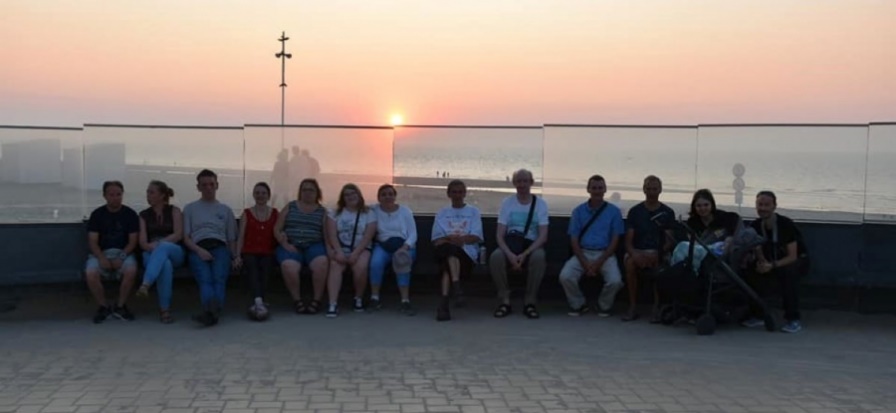 